Дата 13.02.2018Школа – гимназия №17 имени АтатюркаШкола – гимназия №17 имени АтатюркаКласс 3 «А»Ф.О.И. учителя: Абдулла МаликаФ.О.И. учителя: Абдулла МаликаТема урокаМой брат. Буква Й и И. Перенос слов по слогамМой брат. Буква Й и И. Перенос слов по слогамЦель урокаПродолжить знакомство учащихся с правилами переноса слов.Задачи:Закреплять умение делить слова на слоги.Обратить внимание на значимость гласных звуков и их особенности.Учиться переносить слова с одной строки на другую.Развивать правильную грамотную устную речь, мышление, память, воображение.Продолжить знакомство учащихся с правилами переноса слов.Задачи:Закреплять умение делить слова на слоги.Обратить внимание на значимость гласных звуков и их особенности.Учиться переносить слова с одной строки на другую.Развивать правильную грамотную устную речь, мышление, память, воображение.ЭтапыХод урокаРесурсыНачало урока1.Организационный момент Прозвенел звонок -Начинается урок.Наши ушки на макушке,Глазки широко раскрыты.Слушаем и запоминаем.Ни минуты не теряемИ работать начинаем.Психологический настрой на урокДавайте улыбнемся друг другу, подарим  свои улыбки.Учащиеся дарят друг другу стикеры с улыбкойДеление на группыРебята, а вы любите цветы? Выберите себе цветок и разделитесь на группыС помощью разно – цветных цветков2.Актуализация знаний (слайд 4)Рассмотрите картины. Прочитайте предложение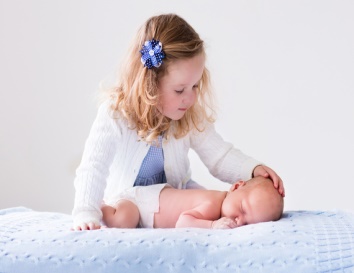 Это мой старший брат.              Это мой младший брат.           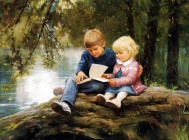 Значить о ком мы будем сегодня говорить? (О брате)А у кого есть брат? 3.Словарная работа (слайд 5)Старший (старшая)- үлкенМладший (младшая)- кішіУ кого есть брат?Кто хочет рассказать о своем брате?Давай прочитаем текст «Мой брат»(слайд 6)Учащиеся читают текстАндрей – мой старший брат. У брата лейка. Он поливает цветы. Антон – мой младший брат. Он сидит на скамейке. У Антона книга. Антон читает книгу.А давайте вспомним:Как  слова с одной строки на другую переносятся?Учащиеся отвечают на вопросы:Слова с одной строки на другую переносятся по слогам. Одну букву не переносим и не оставляем. Разделите выделенные слова в тексте  на слоги. (слайд 7)ЛЕЙ-КА                          СКА-МЕЙ-КАСтикеры 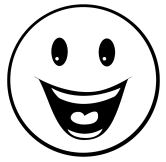 ЦветочкиКартиныПрезентацияhttps://www.google.kz/?gfe_rd=cr&dcr=0&ei=P3WCWterCeKkX-65gZAH&gws_rd=sslСередина урока5.Чистописание (слайд 8)Записывайте сегодняшнее число. Тему урокаЧай, мой, твой, майка, линейка, скамейка.Ребята как вы думаете, что общего у этих слов? (Буква Й)Запомни! (слайд 9)Буква Й не отделяется от впереди стоящей буквы.Например:Май- ка, чай- ник, лей- ка,  ска- мей- ка, ли- ней- ка. 6.Физминутка «Печатаем деньги»7.Игра «Мы первые»(слайд 11)Каждой группе дается разные заданияЗадание для 1 группы.Спишите, разделив слова на слоги. Задание для 2 группы.Составьте слова из этих букв.Задание для 3 группы.Составьте слова из этих слогов.После выполнений задания идет проверка (слайд 12)Задание 1группы.Ли-ней-ка, май-ка, ска-мей-ка, боль-шой, чай-ник, бе-лый, но-вый, крас-ный. Задание 2 группы.Лейка, майка, яйцо. Задание 3 группы.Скамейка, линейка, красный. Учебник Конец урокаРефлексия «Большой палец»Домашнее заданиеСегодня ребята, вы будете сами выбирать себе домашнее задание Если вы полностью освоили сегодняшний урок, выберите из 1вой корзины.Ну а если были, какие - то недочеты выберите со второй корзиныЕсли вы совсем ничего не поняли, выберите из третей корзины Итог урокВыставление оценок